 					Exodus:  the way outExodus BackgroundWhat is Exodus about?  5 thingsBirth & Call of Moses10 Plagues of EgyptCrossing of the Reed SeaTabernacleGiving of the Torah/Law/Covenant  at SinaiWho wrote this material?  Was it just oral?Exod. 17:14; Exod. 24:4, John says … Jn. 1:17 For the Law was given through Moses…(Jn 7:19-22; Lk. 24:44) How is it viewed elsewhere in the Bible? Metaphor for deliverance, great redemptive act in OT Exodus in the ProphetsProphets--Hos 11:1:   
Jesus comes out of Egypt --Mat. 2:15
Passover Lord’s supper 1 Cor. 5:7
Plagues in Revelation echo Exodus in PsalmsGreat Hallel (Ps 114-118)When Israel came out of Egypt, What is Egypt like?Gift of the NileHistory
 	Old Kingdom:  Pyramid age 2700-2100 BCFirst Intermediate Period:  2160-1991 BCMiddle Kingdom:  1991-1670 BC arts & literatureSecond Intermediate Period:  1670-1568 BC: HyksosNew Kingdom:  1568-1085 BC; Expansion to Euphrates– Third Intermediate Period – David/Solomon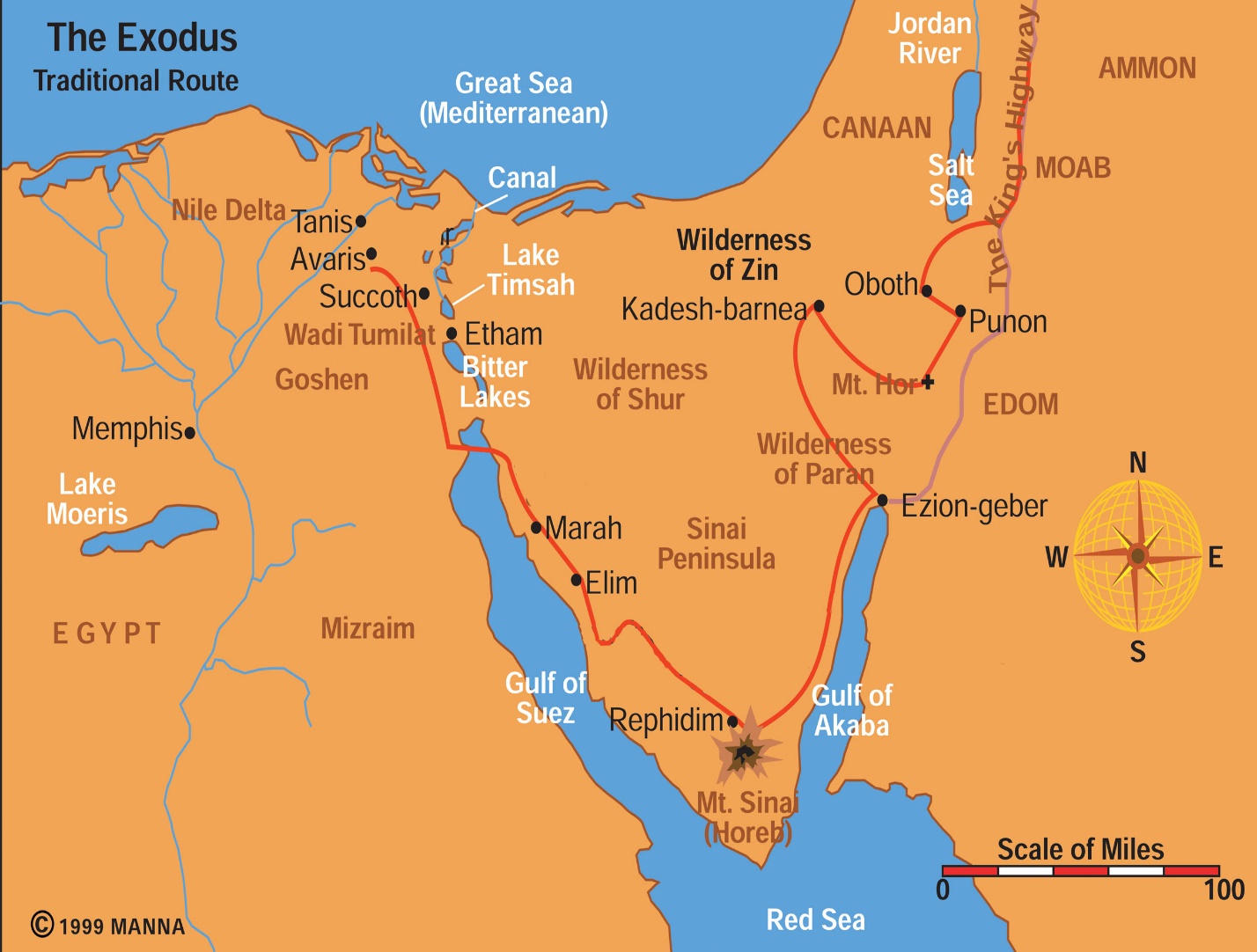 Pharaoh’s ways of dominating JewsMultiplying of the seed and Pharaoh as resisting God’s plan (Ex. 1:7-9)Taskmasters (Exod 1:8-14)Midwives (Exod 1:15-21)Is it okay to lie sometimes? Altruistic sinningDoes God bless liars?  Does this mean total relativism? Throw them into the river (Ex. 1:22)Moses—drawn out (Ex. 2)Moses:  3 Stages of lifePharaoh’s daughter’s son (40 yrs)Desert Shepherd in Midian (40 yrs)Deliverer (40 yrs)  Leading in DesertWhat was Moses relationship to God like?Call of Moses, Exodus--response to prayer Is it ever alright to resist God’s will?No fitness (Exod 3:11)—I am with youNo message (Exod 3:13)--YHWHNo belief (Exod 4:1) –What’s in hand?No gift of speech (Exod 4:10)—Who madeSend someone else (Exod 4:13)—Aaron, prophet? –7:1fBurning bush:  angel or God?Exod 3:2-6On holy ground & holy thingsWhat does “I am” mean?On names in ANESelf-existent one:  I am what I am (need nothing)Sovereignty view:  I will be what I will be (you will see)Covenant keeper:  I am what I said I would be (what I promised to the patriarchs)Exod 6:3 contradicts Gen 49:18?Critical Scholarship:  Sources/EditorsJ = Jehovah writer (ca 850 BC)E = Elohim writer (ca 750 BC)D = Deuteronomist writer (620 BC)P = Priestly writer  (ca 450 BC)Simple to complex evolutionSolution: meaning of name YHWH not known—covenant keeperWhat is happening with Zipporah in Ex. 4:24-26Who did God attack?Why did God attack?Similar stories:  Jacob, BalaamCircumcision of Gershom: 3 approachesB.S. Childs:  Boy sick, boy circumcised, etiological tale on importance of circumcisionWalter Kaiser:  Moses sick; boy circumcised 
    obedienceRoss:  Moses sick, boy circumcised, 
Zipporah (adolescent circumcision); she earlier refused neonate circumcision; she’s upset and leaves When did Moses cross the Reed sea?1445 BC (Early date) – 1 Kgs 6:1—480 before Solomon; Jud. 11:26—300 years before Jephthah, Merneptah Stele—1200 Israel in land, Amarna Letters—1400 BC 1260 BC (Late date)—Rameses—1200 BC, Burn levels (Lachish), 40 yrs.  20 yrs. Generation—shrink 480 yrs. to 240How many left Egypt?Exod 12:37; 38:26; Num. 2:32=600,000 men600,000 men600,000 women1,200,000 children    (+ cattle) -------------------------------2, 400,000    How much is this?   water, food, wadis, mid-wives; taking Canaan Shrinking the number:  eleph=clans or chiefs, hyperbole, later number insertedHow do you deal with conflicts like this? Plague Cycles:  3 Reasons for Plagues:Judgment on gods of Egypt (Exod 12:12)That they/you may know that I am YHWH (Exod 7:5, 17; 8:22; 10:2...)Lex talionis:  Ex. 4:23:  My firstborn, therefore your firstbornDoes God harden people’s hearts?Who hardened Pharaoh’s heart? God hardened it (Exod 4:21; 7:3) Pharaoh hardened it (8:15, 32; 9:34f)